Doncaster Mind Preferred Provider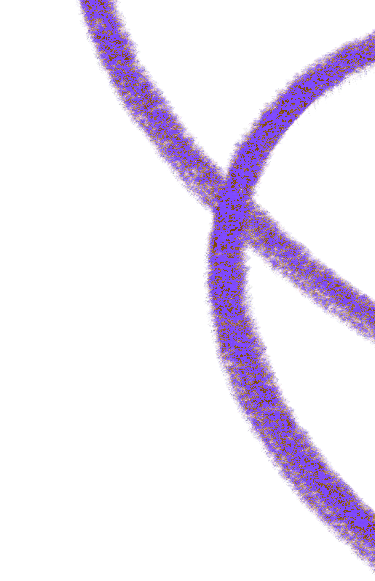        Pre-Qualification Questionnaire (PPQ)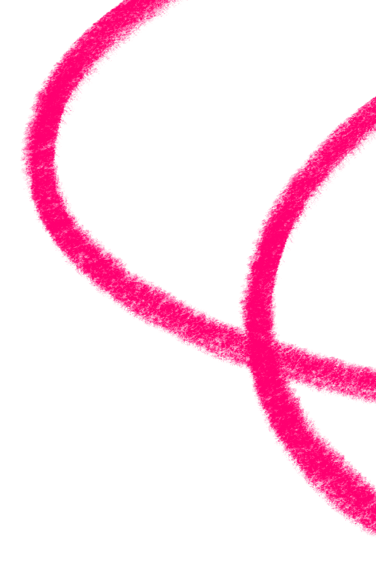 Section 1: Information about your business – if you are joining the framework as an individual, please use your name and home addressName of organisation:Mailing address of organisation:Nature of business/service:Length of time trading under this/previous nameName of contact for enquiries about this PQQName:Phone number:Email address:Section 2: Business activitiesInclude: your core business functions; relevant trade or Professional Associations which your business is a part of and; summary of experience relevant to the role of  Preferred ProviderSection 3: Quality Quality Assurance certificates/ Quality Assurance Systems/Quality Marks  you use and how it relates to the role of Preferred ProviderSection 4: Insurance Please provide details of your organisations insurance policies in terms of professional indemnity and public liability. Minimum £1,000,000. If you are an individual, these insurances must still be provided.Section 4: Insurance Please provide details of your organisations insurance policies in terms of professional indemnity and public liability. Minimum £1,000,000. If you are an individual, these insurances must still be provided.Section 4: Insurance Please provide details of your organisations insurance policies in terms of professional indemnity and public liability. Minimum £1,000,000. If you are an individual, these insurances must still be provided.Section 4: Insurance Please provide details of your organisations insurance policies in terms of professional indemnity and public liability. Minimum £1,000,000. If you are an individual, these insurances must still be provided.Section 4: Insurance Please provide details of your organisations insurance policies in terms of professional indemnity and public liability. Minimum £1,000,000. If you are an individual, these insurances must still be provided.Section 4: Insurance Please provide details of your organisations insurance policies in terms of professional indemnity and public liability. Minimum £1,000,000. If you are an individual, these insurances must still be provided.Policy TypeExpiry DateExpiry DateInsurerInsurerIndemnity ValueProfessional indemnityPublic liabilityOther (please provide details)Section 5: Health and Safety Section 5: Health and Safety Section 5: Health and Safety Section 5: Health and Safety Section 5: Health and Safety Section 5: Health and Safety Please provide copies of your organisations:Risk assessment Health and Safety Policy or provide confirmation that you will adhere to the Doncaster Mind`s Health and Safety Policy and Procedures which are available on request by emailing office@doncastermind.org.ukPlease provide copies of your organisations:Risk assessment Health and Safety Policy or provide confirmation that you will adhere to the Doncaster Mind`s Health and Safety Policy and Procedures which are available on request by emailing office@doncastermind.org.ukPlease provide copies of your organisations:Risk assessment Health and Safety Policy or provide confirmation that you will adhere to the Doncaster Mind`s Health and Safety Policy and Procedures which are available on request by emailing office@doncastermind.org.ukPlease provide copies of your organisations:Risk assessment Health and Safety Policy or provide confirmation that you will adhere to the Doncaster Mind`s Health and Safety Policy and Procedures which are available on request by emailing office@doncastermind.org.ukPlease provide copies of your organisations:Risk assessment Health and Safety Policy or provide confirmation that you will adhere to the Doncaster Mind`s Health and Safety Policy and Procedures which are available on request by emailing office@doncastermind.org.ukPlease provide copies of your organisations:Risk assessment Health and Safety Policy or provide confirmation that you will adhere to the Doncaster Mind`s Health and Safety Policy and Procedures which are available on request by emailing office@doncastermind.org.ukSection 6: Equal OpportunitiesSection 6: Equal OpportunitiesSection 6: Equal OpportunitiesSection 6: Equal OpportunitiesSection 6: Equal OpportunitiesSection 6: Equal OpportunitiesPlease provide a copy of your organisations:Equal Opportunities policy/ details of practices you have in place or provide confirmation that you will adhere to the Doncaster Mind`s Equality and Diversity Policy and Procedure which can be found at www.doncastermind.org.ukPlease provide a copy of your organisations:Equal Opportunities policy/ details of practices you have in place or provide confirmation that you will adhere to the Doncaster Mind`s Equality and Diversity Policy and Procedure which can be found at www.doncastermind.org.ukPlease provide a copy of your organisations:Equal Opportunities policy/ details of practices you have in place or provide confirmation that you will adhere to the Doncaster Mind`s Equality and Diversity Policy and Procedure which can be found at www.doncastermind.org.ukPlease provide a copy of your organisations:Equal Opportunities policy/ details of practices you have in place or provide confirmation that you will adhere to the Doncaster Mind`s Equality and Diversity Policy and Procedure which can be found at www.doncastermind.org.ukPlease provide a copy of your organisations:Equal Opportunities policy/ details of practices you have in place or provide confirmation that you will adhere to the Doncaster Mind`s Equality and Diversity Policy and Procedure which can be found at www.doncastermind.org.ukPlease provide a copy of your organisations:Equal Opportunities policy/ details of practices you have in place or provide confirmation that you will adhere to the Doncaster Mind`s Equality and Diversity Policy and Procedure which can be found at www.doncastermind.org.ukSection 7: Client experiencePlease indicate which of the following client groups have you had experience of working with:Section 7: Client experiencePlease indicate which of the following client groups have you had experience of working with:Section 7: Client experiencePlease indicate which of the following client groups have you had experience of working with:Section 7: Client experiencePlease indicate which of the following client groups have you had experience of working with:Section 7: Client experiencePlease indicate which of the following client groups have you had experience of working with:Section 7: Client experiencePlease indicate which of the following client groups have you had experience of working with:Client groupBrief outline of experienceBrief outline of experienceBrief outline of experienceBrief outline of experienceBrief outline of experienceVulnerable adultsVulnerable young peopleOther (please specify)Section 8: Disclosure and Barring ServicePlease provide details of your disclosure and barring service certificate.  You may be required to obtain an updated DBS certificate if your current certificate is more than 3 months oldSection 8: Disclosure and Barring ServicePlease provide details of your disclosure and barring service certificate.  You may be required to obtain an updated DBS certificate if your current certificate is more than 3 months oldSection 8: Disclosure and Barring ServicePlease provide details of your disclosure and barring service certificate.  You may be required to obtain an updated DBS certificate if your current certificate is more than 3 months oldSection 8: Disclosure and Barring ServicePlease provide details of your disclosure and barring service certificate.  You may be required to obtain an updated DBS certificate if your current certificate is more than 3 months oldSection 8: Disclosure and Barring ServicePlease provide details of your disclosure and barring service certificate.  You may be required to obtain an updated DBS certificate if your current certificate is more than 3 months oldSection 8: Disclosure and Barring ServicePlease provide details of your disclosure and barring service certificate.  You may be required to obtain an updated DBS certificate if your current certificate is more than 3 months oldType please specific (Standard/ Enhanced)Type please specific (Standard/ Enhanced)Date issuedDate issuedCertificate numberCertificate numberSection 9: Supporting Statement (max 400 words)Briefly outline your skills, knowledge and experiences relevant to the role of Preferred Provider (include any specialist areas of expertise)Section 9: Supporting Statement (max 400 words)Briefly outline your skills, knowledge and experiences relevant to the role of Preferred Provider (include any specialist areas of expertise)Section 9: Supporting Statement (max 400 words)Briefly outline your skills, knowledge and experiences relevant to the role of Preferred Provider (include any specialist areas of expertise)Section 9: Supporting Statement (max 400 words)Briefly outline your skills, knowledge and experiences relevant to the role of Preferred Provider (include any specialist areas of expertise)Section 9: Supporting Statement (max 400 words)Briefly outline your skills, knowledge and experiences relevant to the role of Preferred Provider (include any specialist areas of expertise)Section 10: Your AvailabilityWe appreciate that your availability may change over time. Most of our preferred provider opportunities run for between 6 and 10 weeks, once per week and at the same time. Please only provide your availability for times and days that you can commit to for this number of weeks. Please also state the times you are available morning, afternoon or evenings. Please note that opportunities for evening work are limited to our counselling service currently.Section 10: Your AvailabilityWe appreciate that your availability may change over time. Most of our preferred provider opportunities run for between 6 and 10 weeks, once per week and at the same time. Please only provide your availability for times and days that you can commit to for this number of weeks. Please also state the times you are available morning, afternoon or evenings. Please note that opportunities for evening work are limited to our counselling service currently.Section 10: Your AvailabilityWe appreciate that your availability may change over time. Most of our preferred provider opportunities run for between 6 and 10 weeks, once per week and at the same time. Please only provide your availability for times and days that you can commit to for this number of weeks. Please also state the times you are available morning, afternoon or evenings. Please note that opportunities for evening work are limited to our counselling service currently.Section 10: Your AvailabilityWe appreciate that your availability may change over time. Most of our preferred provider opportunities run for between 6 and 10 weeks, once per week and at the same time. Please only provide your availability for times and days that you can commit to for this number of weeks. Please also state the times you are available morning, afternoon or evenings. Please note that opportunities for evening work are limited to our counselling service currently.Section 10: Your AvailabilityWe appreciate that your availability may change over time. Most of our preferred provider opportunities run for between 6 and 10 weeks, once per week and at the same time. Please only provide your availability for times and days that you can commit to for this number of weeks. Please also state the times you are available morning, afternoon or evenings. Please note that opportunities for evening work are limited to our counselling service currently.MorningsAfternoonsAfternoonsEveningsMondaysTuesdaysWednesdaysThursdaysFridaysSaturdaysSignature:Signature:Signature:Date:Date:Please send your completed Preferred Providers Pre-Qualification questionnaire to office@doncastermind.org.uk along with the stated supporting documents. A member of our team will get back you within 48 hours. Thank you – we look forward to working with you!Please send your completed Preferred Providers Pre-Qualification questionnaire to office@doncastermind.org.uk along with the stated supporting documents. A member of our team will get back you within 48 hours. Thank you – we look forward to working with you!Please send your completed Preferred Providers Pre-Qualification questionnaire to office@doncastermind.org.uk along with the stated supporting documents. A member of our team will get back you within 48 hours. Thank you – we look forward to working with you!Please send your completed Preferred Providers Pre-Qualification questionnaire to office@doncastermind.org.uk along with the stated supporting documents. A member of our team will get back you within 48 hours. Thank you – we look forward to working with you!Please send your completed Preferred Providers Pre-Qualification questionnaire to office@doncastermind.org.uk along with the stated supporting documents. A member of our team will get back you within 48 hours. Thank you – we look forward to working with you!